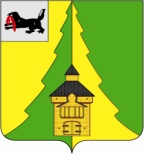 Российская Федерация	Иркутская область	Нижнеилимский муниципальный район	АДМИНИСТРАЦИЯ			ПОСТАНОВЛЕНИЕОт «____»__________ 2024  г. № _____   	г. Железногорск-Илимский	В целях повышения эффективности проводимой инвестиционной политики, создания благоприятного инвестиционного климата, реализации инвестиционных проектов, активизации инвестиционной и предпринимательской деятельности на территории муниципального образования «Нижнеилимский район», в соответствии с Федеральным законом от 25.02.1999 г. № 39-ФЗ «Об инвестиционной деятельности в Российской Федерации, осуществляемой в форме капитальных вложений», Положением об инвестиционной деятельности на территории муниципального образования «Нижнеилимский район», руководствуясь статьями 36, 47 Устава муниципального образования «Нижнеилимский район», администрация Нижнеилимского муниципального районаПОСТАНОВЛЯЕТ:Утвердить Порядок организации деятельности инвестиционного уполномоченного на территории муниципального образования «Нижнеилимский район» (Приложение № 1). Настоящее постановление вступает  в силу с момента его официального опубликования.Данное постановление опубликовать в периодическом печатном издании «Вестник Думы и администрации Нижнеилимского муниципального района» и разместить на официальном сайте муниципального образования «Нижнеилимский район».4. Контроль за исполнением постановления оставляю за собой.Мэр района                                                         М.С. РомановРассылка: в дело-2, Е.В. Чудинову, отдел социально-экономического развития.Т.С. Стельмах, 3-00-94Приложение № 1к постановлению администрацииНижнеилимского муниципального районаот  «______» ________ 2024 г. № _______ПОРЯДОК организации деятельности инвестиционного уполномоченного на территории муниципального образования «Нижнеилимский район»Общие положения1.1. Настоящий Порядок организации деятельности инвестиционного уполномоченного на территории муниципального образования «Нижнеилимский район» (далее - порядок) разработан в соответствии со статьей 19 Федерального закона от 25.02.1999 г. № 39-ФЗ «Об инвестиционной деятельности в Российской Федерации, осуществляемой в форме капитальных вложений», и определяет организацию деятельности инвестиционного уполномоченного на территории муниципального образования «Нижнеилимский район» (далее - инвестиционный уполномоченный), а также процедуру приема и рассмотрения инвестиционным уполномоченным обращений хозяйствующих субъектов.1.2. Инвестиционным уполномоченным является мэр Нижнеилимского муниципального района.1.3. Инвестиционный уполномоченный осуществляет свою деятельность в пределах своих полномочий.Цель, задачи и функции инвестиционного уполномоченного2.1. Целью деятельности инвестиционного уполномоченного является обеспечение эффективного взаимодействия инвесторов с администрацией Нижнеилимского муниципального района при реализации инвестиционных проектов.2.2. Основными задачами инвестиционного уполномоченного являются:- содействие соблюдения прав и законных интересов инвесторов на территории муниципального образования «Нижнеилимский район» (далее - МО «Нижнеилимский район») ;- устранение административных барьеров при ведении инвестиционной деятельности на территории МО «Нижнеилимский район»;- анализ и мониторинг муниципальных правовых актов администрации Нижнеилимского муниципального района в сфере инвестиционной деятельности;- выявление проблем, препятствующих реализации инвестиционных проектов, реализуемых или планируемых к реализации на территории МО «Нижнеилимский район», а также выработка предложений для устранения причин их возникновения. 2.3. При решении указанных задач инвестиционный уполномоченный осуществляет следующие функции:- рассматривает обращения хозяйствующих субъектов по вопросам, связанным с реализацией инвестиционных проектов;- организует оказание правовой, методической и организационной помощи хозяйствующим субъектам по вопросам, связанным с реализацией инвестиционных проектов;- принимает меры по устранению административных барьеров;- взаимодействует с органами исполнительной власти Иркутской области, органами местного самоуправления по вопросам инвестиционной деятельности;- разрабатывает предложения, направленные на повышение эффективности работы по реализации инвестиционных проектов, совершенствованию соответствующей нормативной правовой базы, повышению уровня инвестиционной привлекательности, формированию благоприятного инвестиционного климата на территории МО «Нижнеилимский район».Права и обязанности инвестиционного уполномоченного3.1. При осуществлении своей деятельности инвестиционный уполномоченный вправе:- контролировать ход рассмотрения обращений хозяйствующих субъектов по вопросам, связанным с реализацией инвестиционных проектов, администрацией Нижнеилимского муниципального района;- создавать рабочие группы для рассмотрения обращений хозяйствующих субъектов, осуществления иных мероприятий, связанных с организацией работы инвестиционного уполномоченного;- инициировать заседания инвестиционного совета при администрации Нижнеилимского муниципального района.3.2. Инвестиционный уполномоченный при осуществлении возложенных на него задач обязан:- обеспечивать соблюдение требований законодательства, прав и законных интересов хозяйствующих субъектов при решении вопросов, связанных с реализацией инвестиционных проектов на территории МО «Нижнеилимский район»;- содействовать сбалансированности государственных, муниципальных и частных интересов в сфере инвестиционной деятельности, осуществляемой на территории МО «Нижнеилимский район»;- руководствоваться принципом разумного сочетания экономических и социальных интересов;- обеспечивать открытость и гласность информации об инвестиционной политике МО «Нижнеилимский район».Организация деятельности инвестиционного уполномоченного при рассмотрении оращений хозяйствующих субъектов4.1. Основанием для рассмотрения вопроса о сопровождении инвестиционного проекта является письменное или электронное обращение инвестора (далее - обращение) в адрес инвестиционного уполномоченного, по форме согласно Приложению 1 к настоящему Порядку.4.2. Инвестиционным уполномоченным рассматриваются обращения хозяйствующих субъектов, касающиеся:- инвестиционных предложений;- наличия административных барьеров со стороны администрации Нижнеилимского муниципального района при реализации инвестиционных проектов;- сокращения сроков согласований и разрешений, необходимых при реализации инвестиционных проектов;- совершенствования муниципальных правовых актов администрации Нижнеилимского муниципального района в сфере инвестиционной деятельности;- получения разъяснений и консультаций по вопросам приоритетных направлений инвестиционной политики, формах муниципальной поддержки инвестиционной деятельности, гарантий для инвесторов на территории МО «Нижнеилимский район»;- иных вопросов, связанных с реализацией инвестиционных проектов и относящихся к полномочиям органов местного самоуправления.4.3. Хозяйствующий субъект направляет письменное или электронное обращение на имя инвестиционного уполномоченного по форме согласно Приложению 1 к настоящему Порядку одним из следующих способов:1) при личном обращении в администрацию Нижнеилимского муниципального района, расположенную по адресу: Иркутская область, г. Железногорск-Илимский, квартал 8, д. 20, кабинет 201. Режим работы: с 8-00 до 17-00 часов, обед: с 13-00 до 14-00по адресу электронной почты: nilim-zeleznogorsk@yandex.ru.4.4. Обращение хозяйствующего субъекта должно содержать наименование, ИНН хозяйствующего субъекта, фамилию, имя, отчество руководителя, а также информацию для обратной связи: электронный адрес, номер телефона.4.5. Обращение хозяйствующего субъекта, поступившее на имя инвестиционного уполномоченного, подлежит обязательной регистрации в день поступления в составе общей входящей корреспонденции администрации Нижнеилимского муниципального района с присвоением входящего номера.4.6. Инвестиционный уполномоченный направляет обращение хозяйствующего субъекта в отдел социально-экономического развития администрации Нижнеилимского муниципального района (далее - уполномоченный орган) для подготовки ответа.4.7.  Уполномоченный орган при рассмотрении обращений хозяйствующих субъектов руководствуется Федеральным законом от 02.05.2006 № 59-ФЗ «О порядке рассмотрения обращений граждан Российской Федерации».4.8. Уполномомченный орган готовит и направляет инвестиционному уполномоченному проект ответа о результатах рассмотрения обращения.4.9. В случае отрицательной оценки целесообразности сопровождения инвестиционного проекта, уполномоченный орган подготавливает заключение инвестиционному уполномоченному, с обоснованием причин, повлиявших на отрицательный результат.4.10. На основании полученного заключения уполномоченного органа с отрицательной оценкой целесообразности сопровождения инвестиционного проекта, инвестиционный уполномоченный готовит мотивированный ответ о нецелесообразности сопровождения инвестиционного проекта и направляет его инвестору в течение трех рабочих дней.4.11. В течение пяти рабочих дней со дня получения положительного заключения целесообразности сопровождения инвестиционного проекта, инвестиционный уполномоченный подготавливает соглашение о сопровождении инвестиционного проекта и направляет его инвестору для согласования и подписания.Мэр района                                                         М.С. РомановПриложение № 1к Порядку организации деятельностиинвестиционного уполномоченногона территрии муниципального образования«Нижнеилимский район»ФОРМА ОБРАЩЕНИЯПрошу рассмотреть вопрос о возможности сопровождения инвестиционного проекта: ________________________________________________________________________________________________________________________________________(наименование инвестиционного проекта)1. Основная информация об инвесторе:наименование________________________________________________________основной вид деятельности_____________________________________________юридический и фактический адрес_______________________________________ИНН/КПП___________________________________________________________ОГРН _______________________________________________________________телефон/факс_________________________________________________________адрес электронно почты________________________________________________ФИО и должность руководителя________________________________________2. Основная информация об инвестиционном проекте:основные виды экономической деятельности, с указанием кодов по ОКВЭД: ________________________________________________________________________________________________________________________________________цель инвестиционного проекта__________________________________________объем инвестиций по инвестиционному проекту (млн. руб.): ________________ источники финансирования: ____________________________________________создание новых рабочих мест (человек):__________________________________мощность (объем) производства по инвестиционному проекту:__________________________________________________________________________________3. Сведения о требуемых параметрах производственной площадки или земельного участка для реализации инвестиционного проекта:_______________________________________________________________________________________________________________________________________________________4. Потребность проекта в инженерной, транспортной инфраструктуре:________________________________________________________________________________________________________________________________________________________________________________________________________________________________________________________________________________5. Контактные данные лица, ответственного за взаимодействие с администрацией муниципального образования «Нижнеилимский район» при рассмотрении и сопровождении инвестиционного проекта:ФИО________________________________________________________________должность ___________________________________________________________контактный телефон ________________________________________________адрес электронной почты ____________________________________________адрес местонахождения______________________________________________6. Информация о требуемом содействии по сопровождению инвестиционного проекта: _________________________________________________________________________________________________________________________________________________________________________________________________________________________________________________________7. Подписанием настоящего обращения инвестор выражает свое согласие на обработку, накопление, хранение, уточнение, использование, распространение администрацией муниципального образования «Нижнеилимский район» данных проекта, а также размещение данной информации в сети Интернет на официальном сайте администрации Нижнеилимского муниципального района.8. Перечень прилагаемых к обращению документов с указанием количества страниц: ____________________________________________________________________________________________________________________________________________________________________________________________________________________________________________________________________________________________________________________________________________________Должность руководителя: ______________________________________________ ФИО: ___________________________________ подпись: ___________________